О внесении изменений в постановление администрации г. Канска от 21.10.2015 № 1571В соответствии с Федеральным законом от 06.10.2003 № 131-ФЗ «Об общих принципах организации местного самоуправления в Российской Федерации», руководствуясь статьей 30, 35 Устава города Канска, ПОСТАНОВЛЯЮ:1. Внести в постановление администрации города Канска от 21.10.2015 № 1571 «О проведении городского делового мероприятия - Инвестиционного Форума «Инвестиционная сессия: Канский протокол - 2015»» (далее - Постановление) следующие изменения:1.1.В пункте 2 Постановления слова «27 ноября» заменить словами «4 декабря».1.2. В подпункте 1.1 пункта 1 приложения №1 к Постановлению слова «27 ноября» заменить словами «4 декабря».2. Ведущему специалисту Отдела культуры администрации г. Канска Д. С. Чечекиной опубликовать настоящее постановление в газете «Официальный Канск» и разместить на официальном сайте муниципального образования город Канск в сети Интернет.3. Контроль за исполнением настоящего постановления возложить на заместителя главы города по экономике и финансам Н.В. Кадач.4. Постановление вступает в силу со дня официального опубликования.Глава города Канска								 Н.Н. Качан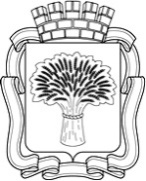 Российская ФедерацияАдминистрация города Канска
Красноярского краяПОСТАНОВЛЕНИЕРоссийская ФедерацияАдминистрация города Канска
Красноярского краяПОСТАНОВЛЕНИЕРоссийская ФедерацияАдминистрация города Канска
Красноярского краяПОСТАНОВЛЕНИЕРоссийская ФедерацияАдминистрация города Канска
Красноярского краяПОСТАНОВЛЕНИЕ11.11.2015 г.№1652